Смағұл Абатұлы Елубаев – жазушы, кинодраматург, ҚР еңбегі сіңген қайраткер, Өнертану факультеті «Кино теориясы мен тарихы» кафедрасының оқытушысы, профессор, Қазақстан жазушылар одағының хатшысы, «Қазақфильм» киностудиясының эксперттер кеңесінің тұрақты мүшесі. Қазақ әдебиетіне деген алғашқы қадамын ХХ ғасырдың 60 жылдарында «Туған күн» атты әңгімесімен жасады. Шығармаларының көркемдік құрылысы терең, айтар ойы ауқымды, реалистік ауаны бөлек, сол ортаның, сол қоғамның шындығын, айтылмаған ақиқатын зергерлікпен шебер суреттей білген қарымды қаламгердің шоқтығы биік туындысының бірі  – «Ақ боз үй» атты үш кітаптан тұратын трилогиясы. Әдебиет әлеміне ұлтына қажетті халқының болашағына болжам болатын өткен тарихи ақтаңдақтарды жастар санасына жеткізетін бұл құнды шығармаға  әдебиетсүйер қауым мен зиялы орта рухани жеңіс, ғажайып жаңалық, айтылмаған ақиқат және көзсіз ерлік деп бағасын берді. Сол кезеңдердегі баспасөз беттерінде қоғам қайраткерлері мен көрнекті ғалымдардың түрлі пікірлері жарық көрді. Солардың бірінде Академик Зейнолла Қабдолов: «Талантқа ең керегі екі нәрсе: еңбек және батылдық. Смағұл Елубаевта осының екеуі де түгел, тұтас. Өзге шығармаларын өз алдына қойғанда, Смағұл аз жылдар ішінде үш роман жазды. Бұлар– күн демей, түн демей, ұзақ сарылған үлкен еңбектің жемістері. Ал батылдыққа келсек, үш роман да («Ақ боз үй», «Мінәжат», «Жалған дүние») қаламгердің қайсар батылдығынан, керек десеңіз, тіпті батырлығынан туған. Алғашқы екі шығарма кеңес кезіндегі қазақ атаулыны шыбындай қырып кеткен аштыққа, қуғын-сүргінге, ату-асуға арналған. Тоталитаризм тұсындағы бұл тақырыпқа бару біздің жазушылардың ішінде жас та болса тек Смағұлдың ғана қолынан келеді», -дейді. 1937-38 жылдары басталған қуғын-сүргін, репрессия зұлматын қамтитын «Мінәжат» романы және үшінші «Жалған дүние» романы осы туындылардың заңды жалғасы. Сонымен қатар, 2016 жылы «Анарыс» баспасынан 2 томдық кітап болып «Қиямет-қайым ғасыры» атты философиялық ой толғаулары мен таңдамалы хикаяттары жарық көрді.Автордың бұл шығармалары жайлы Қасзахстан Республикасының Президенті Нұрсұлтан Әбішұлы Назарбаев: «Расында да, сіздің қаламыңыздан шыққан «Ақ боз үй», «Қиямет-қайым ғасыры» атты туындыларыңыз тәуелсіздік болмаса, шықпас еді. Енді бұл шығармаларыңыз қазақ әдебиетінен өзінің тиісті орнын алып, жоғары бағаға ие болды», - деп жуырда жолдаған хатында жазды. «Ақ боз үй» роман-трилогиясы 2016 жылы түрік тіліне аударылып, Анкарада «Арасат мейданы» деген атпен жарық көрді. «A lonely Yurt» деген атпен ағылшын тіліне аударылып Нью-Йоркте жарық көрді. Сонымен қатар, бұл роман Қазақстан мектептерінің оқу бағдарламасына енгізілді. Автор қаламынан туған шығармалары 1982 жылы «Қызыл отау» (режиссері Қ.Қасымбеков), 1983 жылы «Ай астындағы үй» (режиссері Б.Омаров) көркемфильмдеріне айналды. С.Елубаев басқа да көрнекті ақын-жазушылардың шығармаларын кино тіліне аударды. Жазушы Төлен Әбдіковтің «Қыз-Бәтіш пен Ерсейіт» новелласының желісі бойынша 1983 жылы «Өтелмеген парыз» (режиссері С.Жармұхамедов), халқымыздың ардақты ақыны Мағжан Жұмабаевтың «Батыр Баян» (режиссері С.Тәуекелов) тарихи дастанын 1993 жылы экранға шығарды.  1991 жылы «Сұрапыл Сұржекей» /(режиссері Д.Манабай) 1992 ж. Ашхабадта өткен ТМД елдері киносының бас жүлдесі/. 2006 жылы Қазақстанның халық жазушысы Ә.Кекілбаевтың ілгеріде жазылған «Күй» атты хикаятын негізге алып (режиссері Д.Манабай), «Кек» атты тарихи кинотуындысының, 2012 жылы «Аңшы бала» /(режиссері Е. Нұрмұханбетов) Голливудта өткен International Family Film Festival кинофестивалінің бас жүлдесі/, 2016 жылғы режиссер Рүстем Әбдірашевтің «Алмас қылыш», 2016 жылы «Қазақ елі» телесериалы мен «Оазис» (режиссері Бегарыс Елубай) атты көркемфильмнің сценарийін жазды.С.Елубаев  шығармашылығының ерекшелігі аудиториясында ауқымды желілерді қамти білуінде. Бірінші желі, ол– табиғи шыншылдығы және байыпты байламы бар жазушылық дарыны.Екінші желі– кинодраматургиялық өрнегіндегі негізгі бояулардың түсі, айқындаушы фоны, қазақтың дәстүрлі тұрмысы, көшпелі елдің көшелі рухы, бабалар үні.Үшінші желі– ұлт болып ұйысуымызға бастайтын ұлттық иммунитеті басым желі. Осы үш желі– қаламгер шығармашылығының негізгі діңгегі.Қазақы өмірдің әлеуметтік-эстетикалық түбірінен нәр алған осы желілер суреткердің ұлттық мінезі айқын, заманының ыстық-суығын аңғаратын, оның кеңістігі мен тамыр соғысын таба алатын сөз зергері екеніне көзімізді жеткізеді. Суреткер Смағұл Елубаев – әдеби ортада да, қазақ кино өнерінде де өзінің айтар ойы мен халыққа қажетті рухани дүниелері мол қарымды қаламгер. Өзі өмір сүрген ортаның әр құбылысы мен тіршілігін суреттей отырып, қазақ кино әлеміне өткен ғасырдағы қазақ қоғамын, бұрыннан қалыптасқан қоғамдық формациядан күштеп таңылған жаңа қоғам құру жолындағы  табиғи сананың тапқа бөлініп, өз ауылдасы мен өз туғанын сатып жағымсыз кейіпкерлер галереясы мен қынадай қырылған халық тағдырын экранда ұтымды бейнелеген кинодраматургтің бірі.Публицист Елубаевтың қаламынан тіл, дін және кино туралы көптеген мақалалар туды.  Республикалық телеарналарға  осы  тақырыптар бойынша жүздеген   сұхбаттар берді. Қоғам қайраткері ретінде Смағұл Елубаев Қазақстан Халық Ассамблеясының сессияларына  және «Көшпелі» отырыстарына 2008 жылдан бері тұрақты түрде қатысып келеді. Қазақстандағы Ұлтаралық мәселердің талқылауында белсенділік танытып   келеді.  Соңғы екі президенттік сайлауда  «Республикалық  және Алматы қалалық қоғамдық сайлау» комиссиясының   мүшесі атанып, президенттің алғыс хатын алды. Сонымен қатар, «Құрмет» орденінің иегері. 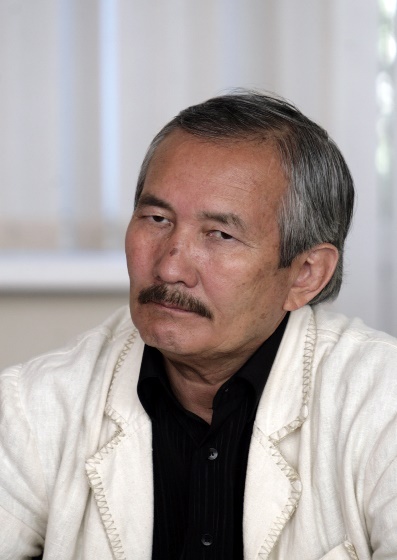 Аты-жөні Смағұл  ЕлубаевҚызметі ПрофессорДәрежесі ПрофессорАтағы Қазақстанның еңбек сіңірген қайраткері,«Құрмет» ордені кавалері.